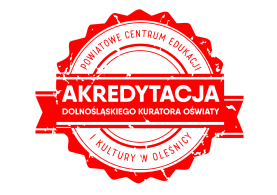 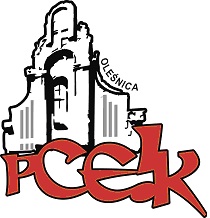 ZAPRASZAMY NA WARSZTAT KOD:  W94Adresaci: Nauczyciele, edukatorzy, trenerzy, liderzy, doradcy, konsultanciCele: zapoznanie z istotą myślenia wizualnegowprawianie ręki w ruch i myślenia w działaniaotwarcie na niestandardowe metody uczenia(się)rozbudzenie kreatywności własnejPROGRAM SZKOLENIA:Moduł 1.Myślenie wizualneRysunkowe powitanieIstota metody – w poszukiwaniu odpowiedzi na pytanie czym jest myślenie wizualne i dlaczego warto rysować? Kilka słów z teorii podwójnego kodowaniaAnalogia symboliczna i metafora wizualna na drodze do graficznego wyrażenia siebie, czyli odpowiedź na pytanie dlaczego obraz jest wart 1000 słów.Myślenie wizualne, facylitacja graficzna, sketchnoting, graphic recording i flipownie – różnice 
i podobieństwaModuł 2.Etapy procesu myślenia wizualnegoRóżne style rysowaniaElementy flitowania, czyli rysunkowy alfabet:magia pisma (rodzaje liter: pisane, drukowane i blokowe)pola tekstowe: pojemniki, chmurki nagłówkipunktory, strzałki i linieSposoby na rysowanie przedmiotów, ludzi, twarzy i oddawanie emocjiTworzenie banku ikon – obrazy znane, lubiane, często odtwarzana, na nowo wymyślane wspomagające zapamiętywanie: ludziki i ikonki (przedmioty)Dobór kolorów – maksymalizowanie koncentracji odbiorcy i efekt wizualnyModuł 3.Etapy procesu myślenia wizualnego . Działania na materiale problemowymMyślenie wizualne – metafora jako narzędzie wspomagające realizację celów dydaktycznych, warsztatowych i szkoleniowych – planowanie powierzchni flipcharta.Autorskie flipy wg potrzeb: wiedza przedmiotowa, informacje, program, powiadomienia, ikony prezentacji i inne…Wsparcie w zakresie kształtowania umiejętności własnych - przełamywanie oporu przed wykonaniem graficznej notatki w pracy zawodowejPodsumowanie – linki inspiracji, ewaluacja i zaświadczeniaTermin szkolenia –   11.05.2020 r.      godz. 16.00Czas trwania – 4 godziny dydaktyczneOsoba prowadząca - Monika Just - dr nauk społecznych w zakresie pedagogiki twórczości; trener twórczego myślenia, pedagog, szkoleniowiec, edukator. Licencjonowany superwizor treningu twórczości Polskiego Stowarzyszenia Kreatywności. Realizatorka szkoleń z zakresu rozwijania kompetencji społecznych, treningów twórczości, treningów kreatywności, twórczego rozwiązywania problemów i metod aktywizujących myślenie – zwinnych i interaktywnych - dla Edukacji i Oświaty oraz Biznesu i Administracji Publicznej w ramach projektów lokalnych, ogólnopolskich i międzynarodowych. Wykładowca Uniwersytetu Łódzkiego i Akademii Humanistyczno-Ekonomicznej w Łodzi, trener Szkoły Pamięci SENSOS, Szkoły Umiejętności Miękkich: PASJA 
i Fundacji Kolorowo. Partner merytoryczny i ekspert platformy edukacyjnej EduAkcja, Wydawnictw Szkolnych 
i Pedagogicznych, Akademii Twórczego Nauczyciela, Teatru PINOKIO w Łodzi oraz ekspert medialny w zakresie pedagogiki wieku dziecięcego.Osoby zainteresowane udziałem w formie doskonalenia prosimy o przesyłanie zgłoszeń do 02.03.2020 r. Zgłoszenie na szkolenie następuje poprzez wypełnienie formularza (załączonego do zaproszenia) i przesłanie go pocztą mailową do PCEiK. Ponadto przyjmujemy telefoniczne zgłoszenia na szkolenia. W przypadku korzystania z kontaktu telefonicznego konieczne jest wypełnienie formularza zgłoszenia w dniu rozpoczęcia szkolenia. Uwaga! Ilość miejsc ograniczona. Decyduje kolejność zapisów.Odpłatność:● nauczyciele z placówek oświatowych prowadzonych przez Miasta i Gminy, które podpisały z PCEiK porozumienie dotyczące doskonalenia zawodowego nauczycieli na 2020 rok oraz z placówek prowadzonych przez Starostwo Powiatowe w Oleśnicy –  40 zł●  nauczyciele z placówek oświatowych prowadzonych przez Miasta i Gminy, które nie podpisały z PCEiK porozumienia dotyczącego doskonalenia zawodowego nauczycieli na 2020 rok, nauczyciele z placówek niepublicznych  – 150 zł*  w przypadku form liczących nie więcej niż 4 godziny dydaktyczne i realizowanych przez konsultanta/doradcę  metodycznego zatrudnionego w PCEiK.Wpłaty na konto bankowe Numer konta: 26 9584 0008 2001 0011 4736 0005Rezygnacja z udziału w formie doskonalenia musi nastąpić w formie pisemnej (np. e-mail), najpóźniej na 3 dni robocze przed rozpoczęciem szkolenia. Rezygnacja w terminie późniejszym wiąże się z koniecznością pokrycia kosztów organizacyjnych w wysokości 50%. Nieobecność na szkoleniu nie zwalnia z dokonania opłaty.